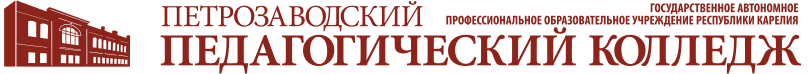                                                                                                                    УТВЕРЖДАЮ                                                                                                                                                                     Директор_________________О.Н. Старшова                                                                                                                                                   Приказ №___ от___.___.________ПЛАН РАБОТЫпсихологовРегионального учебно-методического центрапо инклюзивному профессиональному образованиюРеспублики Карелия на 2020 – 2021 учебный год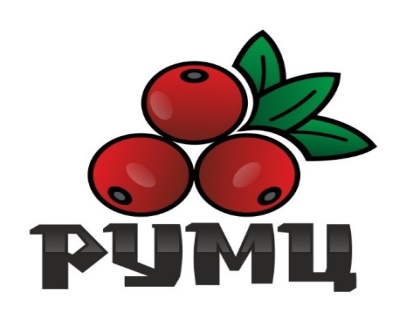 Петрозаводск 2020 г.ЦЕЛИ И ЗАДАЧИЦель: создание в колледже благоприятных условий для получения образования инвалидами и лицами с ограниченными возможностями здоровья и организационно-методическое обеспечение поддержки региональной системы инклюзивного профессионального образования.Задачи:Обеспечить в колледже психолого-педагогические условия для  успешного обучения и развития личности студентов с ОВЗ и инвалидностью,  их социализации и профессионального становления, включая адаптационный период.Повышать компетентность представителей образовательных организаций и  родителей (законных представителей) по актуальным вопросам обучения лиц с ОВЗ и инвалидностью, психолого-педагогическим вопросам и проблемам инклюзивного профессионального обучения.Содействовать подготовке к конкурсу профессионального мастерства «Абилимпикс».Способствовать профессиональному самоопределению лиц с ОВЗ и инвалидностью.2. ПЛАН                                                                                    Педагог-психолог Шалаева Н.В.                                                                                   Педагог-психолог Пьянков Р.В.                                                                                         Педагог-психолог Коновалова Л.В.№ЗадачиЗадачиСодержание деятельностиСрок реализацииРезультатРезультатОтветственныеОбеспечение психолого-педагогических условий успешного обучения и развития личности студентов с ОВЗ и инвалидностью,их социализации и профессионального становления, включая адаптационный периодОбеспечение психолого-педагогических условий успешного обучения и развития личности студентов с ОВЗ и инвалидностью,их социализации и профессионального становления, включая адаптационный периодОбеспечение психолого-педагогических условий успешного обучения и развития личности студентов с ОВЗ и инвалидностью,их социализации и профессионального становления, включая адаптационный периодОбеспечение психолого-педагогических условий успешного обучения и развития личности студентов с ОВЗ и инвалидностью,их социализации и профессионального становления, включая адаптационный периодОбеспечение психолого-педагогических условий успешного обучения и развития личности студентов с ОВЗ и инвалидностью,их социализации и профессионального становления, включая адаптационный периодОбеспечение психолого-педагогических условий успешного обучения и развития личности студентов с ОВЗ и инвалидностью,их социализации и профессионального становления, включая адаптационный периодОбеспечение психолого-педагогических условий успешного обучения и развития личности студентов с ОВЗ и инвалидностью,их социализации и профессионального становления, включая адаптационный периодОбеспечение психолого-педагогических условий успешного обучения и развития личности студентов с ОВЗ и инвалидностью,их социализации и профессионального становления, включая адаптационный период1.1ДиагностикаДиагностика участников образовательного процессаДиагностика зачисленных в колледж студентов с ОВЗ и инвалидностьюАнкетирование по социально-психологической адаптации студентов первого года учебы к обучению педагогическом колледжеДиагностика участников образовательного процессаДиагностика зачисленных в колледж студентов с ОВЗ и инвалидностьюАнкетирование по социально-психологической адаптации студентов первого года учебы к обучению педагогическом колледжеПо запросу Сентябрь – ноябрь 2020 г.Ноябрь 2020 г.По запросу Сентябрь – ноябрь 2020 г.Ноябрь 2020 г.Рекомендации для студентов, педагогов, школьников, родителей (законных представителей). Примерное количество участников – не менее 200 человек.Шалаева Н.В.Пьянков Р.В.1.2.Коррекционно-развивающиезанятияТренинги и занятия различной направленностидля студентов и преподавателейЗанятия для студентов и преподавателей всенсорной комнатеУроки по адаптационной дисциплине «Психология личности и профессиональное самоопределение» для слушателей программы профессиональногообучения «Исполнительхудожественно-оформительских работ»Уроки по адаптационной дисциплине «Коммуникативный практикум» для слушателей программы профессиональногообучения «Исполнительхудожественно-оформительских работТренинги и занятия различной направленностидля студентов и преподавателейЗанятия для студентов и преподавателей всенсорной комнатеУроки по адаптационной дисциплине «Психология личности и профессиональное самоопределение» для слушателей программы профессиональногообучения «Исполнительхудожественно-оформительских работ»Уроки по адаптационной дисциплине «Коммуникативный практикум» для слушателей программы профессиональногообучения «Исполнительхудожественно-оформительских работВ течение года(по запросу)В течение года (по запросу)Октябрь 2020 г. – апрель 2021 г.Октябрь 2020 г. – апрель 2021 г.В течение года(по запросу)В течение года (по запросу)Октябрь 2020 г. – апрель 2021 г.Октябрь 2020 г. – апрель 2021 г.Не менее 9 тренингов, не менее 10 занятийШалаева Н.В.Пьянков Р.В.Шалаева Н.В.Пьянков Р.В.1.3 Консультирование по вопросам обучения, адаптации, взаимоотношений между студентами, членами педагогического коллектива в педагогическом колледже(в том числе дистанционное)Консультирование студентов с ОВЗ и инвалидностью по вопросам обучения, адаптации, взаимоотношений со сверстниками и  взрослыми в педагогическом колледжеКонсультации кураторов, преподавателей, родителей (законных представителей) и студентов по результатам диагностики Консультирование родителей (законных представителей) студентов с ОВЗ и инвалидностью по вопросам получения услуг среднего профессионального образования, а также по вопросам успешной социализации, адаптации и успешного освоения профессиональной компетенцииКонсультирование студентов с ОВЗ и инвалидностью по вопросам обучения, адаптации, взаимоотношений со сверстниками и  взрослыми в педагогическом колледжеКонсультации кураторов, преподавателей, родителей (законных представителей) и студентов по результатам диагностики Консультирование родителей (законных представителей) студентов с ОВЗ и инвалидностью по вопросам получения услуг среднего профессионального образования, а также по вопросам успешной социализации, адаптации и успешного освоения профессиональной компетенцииВ течение годаВ течение годаВ течение года (по запросу)В течение годаВ течение годаВ течение года (по запросу)Журнал консультаций.Разработка рекомендаций для студентов, педагогов, школьников, родителей (законных представителей). Примерное количество участников – не менее 100 человек.Шалаева Н.В.Пьянков Р.В.Коновалова Л.В.1.4Методическое направлениеРазработка плана работы психологов РУМЦРазработка и  утверждение  инструментарияпо проведению мониторинга потребности вполучении профессионального образования инвалидами и лицами с ОВЗОсвоение нового оборудования для психологической деятельности Разработка 10 комплектов методических рекомендаций и материалов по вопросам реализации инклюзивного образованияв системе среднего профессионального образования (в том числе по проведениютренингов для студентов с ОВЗи инвалидностью, обучающихся в учреждениях СПО)Разработка 3 кейсов, содержащих описание лучших практик инклюзивного образованияв системе среднего профессиональногообразования (в т.ч. по организации ипроведению конкурсов профессионального мастерства, демонстрационного экзамена)Дополнение программы раннего профессионального ориентирования людей с различными нозологиями по вопросам профессиональногосамоопределения и готовности к трудоустройствуПодготовка отчетов о деятельности РУМЦВедение отчетной документацииРазработка плана работы психологов РУМЦРазработка и  утверждение  инструментарияпо проведению мониторинга потребности вполучении профессионального образования инвалидами и лицами с ОВЗОсвоение нового оборудования для психологической деятельности Разработка 10 комплектов методических рекомендаций и материалов по вопросам реализации инклюзивного образованияв системе среднего профессионального образования (в том числе по проведениютренингов для студентов с ОВЗи инвалидностью, обучающихся в учреждениях СПО)Разработка 3 кейсов, содержащих описание лучших практик инклюзивного образованияв системе среднего профессиональногообразования (в т.ч. по организации ипроведению конкурсов профессионального мастерства, демонстрационного экзамена)Дополнение программы раннего профессионального ориентирования людей с различными нозологиями по вопросам профессиональногосамоопределения и готовности к трудоустройствуПодготовка отчетов о деятельности РУМЦВедение отчетной документацииАвгуст 2020 г.Август-сентябрь 2020 г.Сентябрь-октябрь 2020 г. Май – июнь 2021 г.Май – июнь 2021 г.Октябрь 2020 г.Декабрь 2020 г.Май 2021 г.В течение годаАвгуст 2020 г.Август-сентябрь 2020 г.Сентябрь-октябрь 2020 г. Май – июнь 2021 г.Май – июнь 2021 г.Октябрь 2020 г.Декабрь 2020 г.Май 2021 г.В течение годаПлан работы психологов РУМЦАнкета для детей, родителей, специалистов образовательных учрежденийПрименение оборудования в работе психологов.10 комплексов методических рекомендаций3 кейса с описанием лучших практик инклюзивного образования в системе СПОПрограммапрофориентации для лиц с инвалидностью и ОВЗ разных нозологийОтчеты о работеРабочие журналыШалаева Н.В.Пьянков Р.В.Коновалова Л.В.Повышение компетентности представителей образовательных организаций и  родителей (законных представителей) по актуальным вопросам обучения лиц с ОВЗ и инвалидностью, психолого-педагогическим вопросам и проблемам инклюзивного профессионального обученияПовышение компетентности представителей образовательных организаций и  родителей (законных представителей) по актуальным вопросам обучения лиц с ОВЗ и инвалидностью, психолого-педагогическим вопросам и проблемам инклюзивного профессионального обученияПовышение компетентности представителей образовательных организаций и  родителей (законных представителей) по актуальным вопросам обучения лиц с ОВЗ и инвалидностью, психолого-педагогическим вопросам и проблемам инклюзивного профессионального обученияПовышение компетентности представителей образовательных организаций и  родителей (законных представителей) по актуальным вопросам обучения лиц с ОВЗ и инвалидностью, психолого-педагогическим вопросам и проблемам инклюзивного профессионального обученияПовышение компетентности представителей образовательных организаций и  родителей (законных представителей) по актуальным вопросам обучения лиц с ОВЗ и инвалидностью, психолого-педагогическим вопросам и проблемам инклюзивного профессионального обученияПовышение компетентности представителей образовательных организаций и  родителей (законных представителей) по актуальным вопросам обучения лиц с ОВЗ и инвалидностью, психолого-педагогическим вопросам и проблемам инклюзивного профессионального обученияПовышение компетентности представителей образовательных организаций и  родителей (законных представителей) по актуальным вопросам обучения лиц с ОВЗ и инвалидностью, психолого-педагогическим вопросам и проблемам инклюзивного профессионального обученияПовышение компетентности представителей образовательных организаций и  родителей (законных представителей) по актуальным вопросам обучения лиц с ОВЗ и инвалидностью, психолого-педагогическим вопросам и проблемам инклюзивного профессионального обучения2.1Информационно-просветительская работа с родителямиИнформационно-просветительская работа с родителямиКонсультации для родителейИнформационные собрания,  мероприятия по деятельности базовой профессиональной образовательной организации в отношении лиц с инвалидностью и ОВЗ, информирующей родителей обучающихся с инвалидностью и ОВЗ о преимуществах обучения на базе образовательной организацииВ течение годаВ течение годаШалаева Н.В.Пьянков Р.В.Коновалова Л.В.2.2Информационно-просветительская работа с педагогамиИнформационно-просветительская работа с педагогамиСеминары для педагоговВыступление на педагогических советах по вопросам адаптации студентов первого курса, вопросам обученияКонсультирование педагогических работников, специалистов системы СПО по вопросам инклюзивного профессионального образованияВ течение года (по запросу)Октябрь 2020 г.,в течение годаВ течение года (по запросу)Материалы семинаров, выступлений, журнал консультаций.Материалы семинаров, выступлений, журнал консультаций.Шалаева Н.В.Пьянков Р.В.Коновалова Л.В.2.3Информационно-просветительская работа с населениемИнформационно-просветительская работа с населениемДень открытых дверейИнформационные акции Март 2021 г.В течение годаМетодические материалыМетодические материалыШалаева Н.В.Пьянков Р.В.Коновалова Л.В.2.4Повышение квалификации сотрудников отделаПовышение квалификации сотрудников отделаКурсы повышения квалификацииВ течение годаПовышение квалификацииПовышение квалификацииШалаева Н.В.Пьянков Р.В.Коновалова Л.В.Содействовать подготовке к конкурсу профессионального мастерства «Абилимпикс»Содействовать подготовке к конкурсу профессионального мастерства «Абилимпикс»Содействовать подготовке к конкурсу профессионального мастерства «Абилимпикс»Содействовать подготовке к конкурсу профессионального мастерства «Абилимпикс»Содействовать подготовке к конкурсу профессионального мастерства «Абилимпикс»Содействовать подготовке к конкурсу профессионального мастерства «Абилимпикс»Содействовать подготовке к конкурсу профессионального мастерства «Абилимпикс»Содействовать подготовке к конкурсу профессионального мастерства «Абилимпикс»3.1Участие в проведение конкурса профессионального мастерства «Абилимпикс»Участие в проведение конкурса профессионального мастерства «Абилимпикс»Инструктаж волонтеров по вопросам взаимодействия с лицами с ОВЗ и инвалидностью; подготовкаобучающихся с ОВЗ по компетенциям  к чемпионату «Амбилимпикс»; подготовка участников к чемпионату«Абилимпикс»; участие в деловой программе.Октябрь, ноябрь 2020 г., апрель 2021 г.Методические материалыМетодические материалыШалаева Н.В.Пьянков Р.В.Коновалова Л.В.Способствовать профессиональному самоопределению лиц с ОВЗ и инвалидностьюСпособствовать профессиональному самоопределению лиц с ОВЗ и инвалидностьюСпособствовать профессиональному самоопределению лиц с ОВЗ и инвалидностьюСпособствовать профессиональному самоопределению лиц с ОВЗ и инвалидностьюСпособствовать профессиональному самоопределению лиц с ОВЗ и инвалидностьюСпособствовать профессиональному самоопределению лиц с ОВЗ и инвалидностьюСпособствовать профессиональному самоопределению лиц с ОВЗ и инвалидностьюСпособствовать профессиональному самоопределению лиц с ОВЗ и инвалидностью4.1Профориентационная работа с лицами с ОВЗ и инвалидностью(предпрофильная и профильная работа)Профориентационная работа с лицами с ОВЗ и инвалидностью(предпрофильная и профильная работа)Занятия по профориентации для лиц с ОВЗ и инвалидностьюПрофтестирование лиц с ОВЗ и инвалидностьюрегионаПрофконсультирование школьников, студентов с ОВЗ и инвалидностью, родителей (законных представителей)В течение года (по запросу)В течение года (по запросу)В течение года (по запросу)Конспекты 15 занятийРекомендации для участников тестированияЖурнал консультацийКонспекты 15 занятийРекомендации для участников тестированияЖурнал консультацийШалаева Н.В.Пьянков Р.В.